Министерство культуры Омской областиБюджетное учреждение культуры Омской области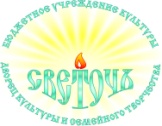 «Дворец культуры и семейного творчества «Светоч»г. Омск, 644018, ул. 1-я Шинная, д. 47, тел/факс (3812) 58-11-12, сайт: дк-светоч.рф, e-mail: dk.svetoch@mail.ruИнформационное письмоБУК Омской области «Дворец культуры и семейного творчества «Светоч» и Омская епархия Русской Православной Церкви приглашают Вас принять участие в итоговом мероприятии проекта «Святые и святыни земли Омской». Проект направлен на изучение историко-культурного и духовного наследия Омского региона и осуществляется при поддержке грантового конкурса «Православная инициатива 2017-2018». Проект посвящен разработке качественных информационных и методических материалов для работы в рамках предметов «Основы духовно-нравственной культуры народов России» и «Основы религиозных культур и светской этики». С апреля по ноябрь 2018 года в рамках проекта состоялись интерактивные семинары-экскурсии в храмы Омска и Ачаирский монастырь. В них приняли участие специалисты учреждений культуры и образования города Омска и Омской области. На итоговом мероприятии состоится подведение итогов проекта, выступление участников и авторов, награждение активных участников, обсуждение дальнейшей деятельности по духовному краеведению и духовно-нравственному образованию и воспитанию.Также на мероприятии состоится передача изданного в рамках проекта информационно-методического пособия и мультимедийного диска «О святых и святынях земли Омской на уроках и во внеурочной деятельности». Пособие содержит исторические материалы о храмах и монастырях города Омска и Омской области, о святых подвижниках, а также методические материалы по проведению уроков, занятий, экскурсий. Принимаем заявки от учреждений сферы культуры и образования города Омска и Омской области на получение данных материалов на электронный адрес dk.svetoch@mail.ru или по телефону 58 11 12 до 25 ноября 2018 года.Все участники события смогут познакомиться с материалами выставки «Святые и святыни земли Омской». Выставка также подготовлена в рамках проекта и посвящена омским храмам (существующим и утраченным), монастырям, иконам и святым. Она рассказывает об истории строительства и воссоздания Успенского и Воскресенского соборов; о существовавших до революции храмах в честь пророка Илии и Святой Троицы; о монастырях в Большекулачье, Ачаире, Татьяновке; о святом праведном Стефане Знаменском и святителе Сильвестре; об омских иконах Божией Матери «Ачаирская», «Материнское услышание».Событие состоится в рамках секции Омских областных образовательных Рождественских чтений «Использование материалов по духовному краеведению в духовно-нравственном образовании и воспитании подрастающего поколения». Все участники получат документ об участии.Мероприятие пройдет 29 ноября 2018 года в Омской духовной семинарии, (ул. Лермонтова, 56). Начало регистрации участников – 13 часов, начало мероприятия – 14.00 часов. 